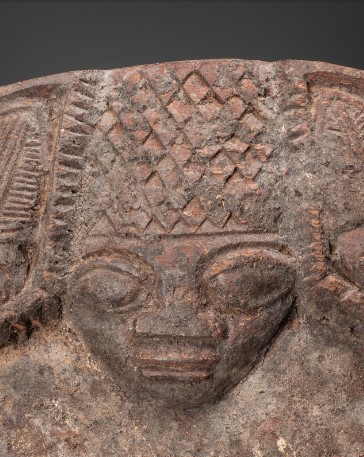 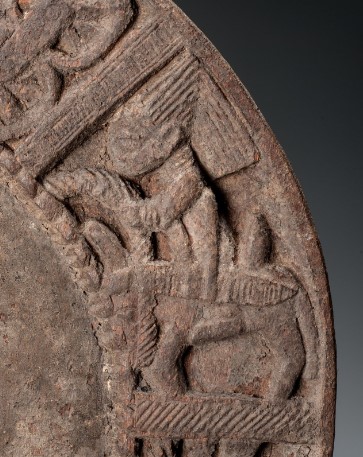 Detail 1                                                           Detail 2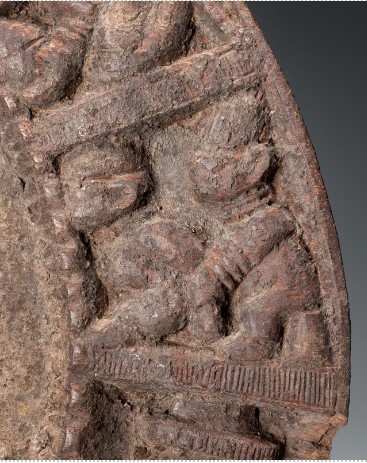 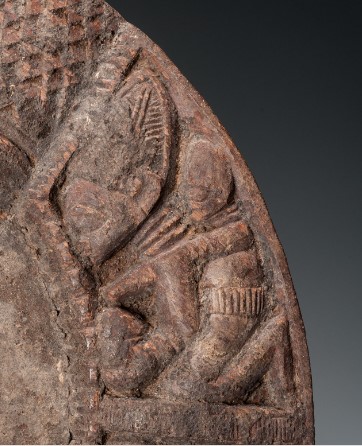 Detail 3                                                          Detail 4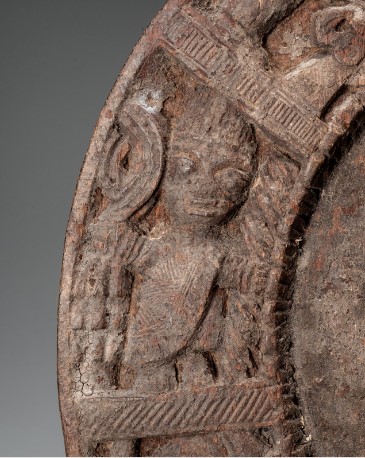 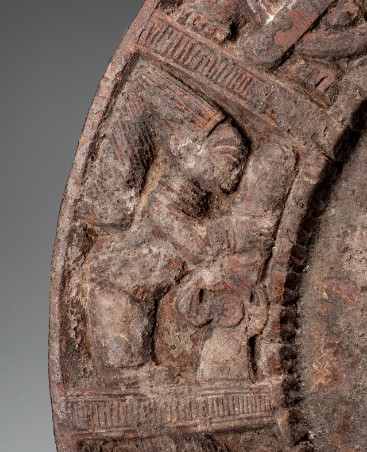 Detail 5                                                    Detail 6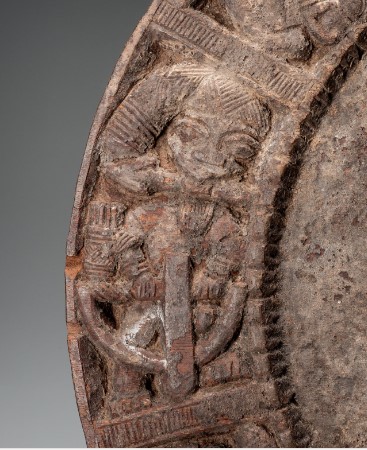 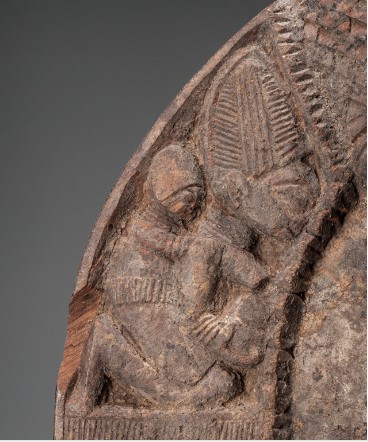 Detail 7                                                          Detail 8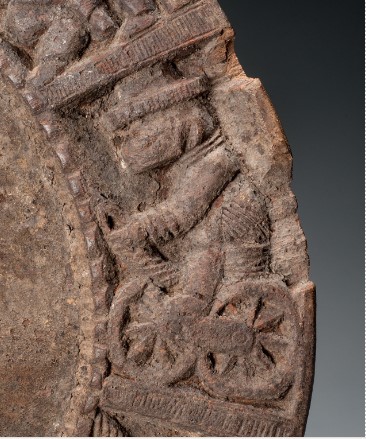 Detail 9